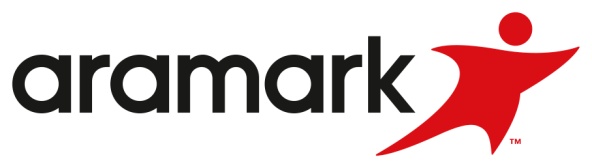 CEIP  JUAN XXIIIEn Sevilla, a 11 de septiembre de 2017.           Apreciados Padres y Madres de Alumnos,El motivo de esta circular es para comunicarles que desde Septiembre de 2017 hasta Junio de 2018, la Gestión del Servicio de Comedor Escolar, será llevada a cabo por la empresa ARAMARK SERVICIOS DE CATERING, S.L.U. y además, informarles de las condiciones generales del Servicio de Comedor:         Usuarios de comedor:         Se refiere a todos los Alumnos matriculados en el centro escolar y que hayan sido admitidos por Delegación de Educación en el Servicio de Comedor.         Solicitud del Servicio:        Todos los usuarios deberán solicitar la plaza por escrito, rellenando el formulario del Servicio de Comedor que el Centro Escolar le facilite. En dicho formulario, deberá  indicar los datos del/ la usuario/a, de los padres y la domiciliación bancaria.Las ALTAS y BONIFICACIONES del Servicio de Comedor se tramitan a través del Centro Escolar. Tipos de COMPROMISO La utilización del Servicio de Comedor Escolar podrá ser solicitada por las familias por meses completos o para días fijos de la semana, ejerciéndose la opción que desee al presentar la solicitud del mismo.Las AUSENCIAS del Servicio de Comedor  podrán ser comunicadas vía telefónica de 8:00hs a 9:30hs (Teléfono 954 46 10 35) o vía email hasta las 09:30 hs (andaluciafacturacion@aramark.es) del mismo día. Pasada esa hora no se justificará la ausencia al comedor bajo ningún concepto. Si desean justificar una ausencia para otro día, disponen de 8:00 hs a 14:00 hs y de 15:00 hs a 17:00 hs para su notificación. Las faltas injustificadas de cinco o más días consecutivos pueden provocar la pérdida de la plaza del Servicio de Comedor, tal y como indica las Prescripciones Técnicas del Pliego de la Junta de Andalucía.Las BAJAS o CAMBIOS DE COMPROMISOS del Servicio de Comedor  la solicitud de baja o modificación de la opción inicialmente elegida para el Servicio de Comedor Escolar, se comunicará en primer lugar a la Dirección del Centro Escolar, rellenando el documento correspondiente y en segundo lugar a Aramark, adjuntando dicho documento, antes del último día lectivo de la semana anterior a aquella en la que se pretenda hacer efectiva la baja o modificación. La PERDIDA de condición del usuario del Servicio de Comedor se realizará cuando el/la usuario/a no utilice el servicio durante cinco o más días consecutivos sin causa justificada y/o la familia del/la usuario/a tenga un impago de dos recibos.            Forma de pago:          El cobro del Servicio de Comedor se realizará entre el 5 y 10 del mes y de forma anticipada, por domiciliación bancaria, según nos indica el PPT del contrato con la Agencia Pública Andaluza de Educación.El coste del menú es de 4,38 € por día (IVA incluido). En caso de disponer de bonificación de la Agencia Pública Andaluza de Educación, se aplicará la deducción que corresponda.Los meses de Septiembre y Octubre, serán girados conjuntamente, con previsión de la tercera semana del mes de octubre.Las faltas justificadas en cada mes serán descontadas en la factura siguiente.           Elaboración de los menús:           Nuestros menús, al igual que del resto de empresas de Catering que trabaja con la  Junta de Andalucía, están elaborados siguiendo las precisas instrucciones de los dietistas de la Agencia Pública Andaluza de Educación, fomentando una alimentación saludable y equilibrada. Son minuciosamente revisados, valorados y sometidos a degustación en los múltiples controles de calidad que los inspectores de zona de sanidad nos realizan mensualmente.Para solicitar el menú con alergias y/o intolerancias alimenticias, se entregará el informe médico (alergólogo) al Centro Escolar,  y se informará de la fecha de comienzo de la dieta a través de la coordinadora del Servicio de Comedor. En el caso de que se requiera medicación, será el Centro Escolar, quien tendrá la guardia y custodia, además de las autorizaciones correspondientes. Si Aramark, NO tiene en su poder el informe médico de la alergia y/o intolerancia, no se realizará el servicio.  Los menús mensuales están disponibles, previo registro, a través de nuestra página web: www.elgustodecrecer.es o desde la aplicación móvil El Gusto de Crecer, siendo descargada, de Play Store (Android) o App Store (Apple).           Atención al Cliente:           Para cualquier duda o aclaración referente al Servicio de Comedor, pueden contactar con el Departamento de Gestión de Cobros en el teléfono 954 46 10 35 o bien, al email andaluciafacturacion@aramark.es donde será atendido/a por uno de nuestros agentes en el horario de 8:00 hs a 14:00 hs y de 15:00 hs a 17:00 hs.